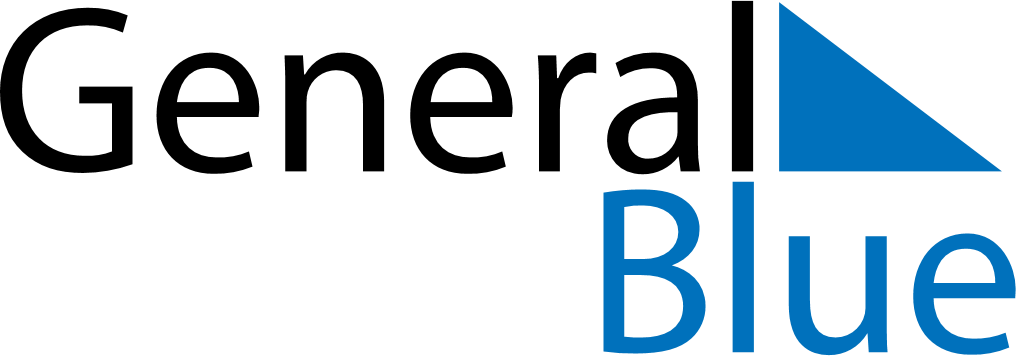 November 2024November 2024November 2024GermanyGermanyMondayTuesdayWednesdayThursdayFridaySaturdaySunday123All Saints’ DayAll Souls’ Day4567891011121314151617Saint MartinMemorial Day18192021222324Day of Prayer and RepentanceTotensonntag252627282930